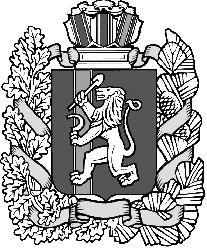 КРАСНОЯРСКИЙ КРАЙ ИЛАНСКИЙ РАЙОН          АДМИНИСТРАЦИЯ КАРАПСЕЛЬСКОГО СЕЛЬСОВЕТАПОСТАНОВЛЕНИЕ 26.02.2016	 с.Карапсель	№13-пОб утверждении схемы водоснабжения Карапсельского сельсовета Иланского района Красноярского края на период до 2026 годаВ соответствии со ст.14 Федерального закона от 06.10.2003 г. N 131-ФЗ «Об общих принципах организации местного самоуправления в Российской Федерации», в целях реализации Федерального закона от 7 декабря 2011г. № 416-ФЗ «О водоснабжении и водоотведении» и обеспечения бесперебойного водоснабжения в границах Карапсельского сельсовета Иланского района Красноярского края, руководствуясь статьей 8 Устава Карапсельского сельсовета Иланского района Красноярского края, ПОСТАНОВЛЯЮ:Утвердить схему водоснабжения Карапсельского сельсовета Иланского района Красноярского края на период до 2026 года, согласно Приложению.Контроль за исполнением настоящего постановления оставляю за собой.Постановление вступает в силу в день, следующий за днем его официального опубликования в газете "Карапсельский  вестник" и размещению на официальном сайте администрации Карапсельского сельсовета Иланского района Красноярского края.Глава сельсовета                                                   Р.А.Раткевич